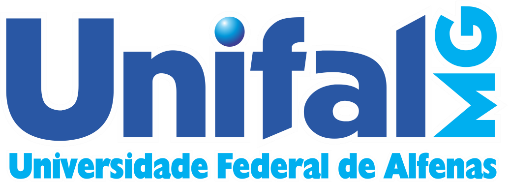 EDITAL Nº 06/2023Processo nº 23087.008596/2022-01OBJETO: CHAMADA INTERNA PARA CADASTRO DE COLABORADORESCandidato: ____________________________________________________________________EDITAL Nº 06/2023ANEXO IFORMULÁRIO DE AVALIAÇÃOServidor(a):8.1.1 Nos itens I, II, III e IV será considerada a titulação de maior pontuação e será computada uma única vez.8.1.2 No que se refere aos documentos comprobatórios dos itens V e VI, somente serão aceitas certidões ou declarações emitidas pela instituição de ensino devidamente assinadas e autenticada por esta, devendo constar explicitamente as datas de início e de término do curso/atuação.Data e Assinatura:_____________________________________________________________________________Titulação/ AtividadesPontosPontuação pretendidaI - Diploma de graduação05 pontosII - Certificado de especialização10 pontosIII - Diploma de mestrado20 pontosIV - Diploma de doutorado30 pontosV - Ter atuado como elaborador de item (dentro ou fora da UNIFAL-MG) em pelo menos 1 processo seletivo com data inferir a 05 (cinco) anos35 pontosVI - Ter realizado pelo menos 1 curso de elaboração de itens (dentro ou fora da UNIFAL-MG) com data inferir a 05 (cinco) anos35 pontosTotal100 pontos